AN CLÁR FEABHSÚCHÁIN POBAIL 2019Iarratais faoi chiste atá imfhálaithe do Bhotháin na bhFear agus na mBan TABHAIR AR AIRD:  An Dáta Deiridh 29 Meán Fómhair 2019 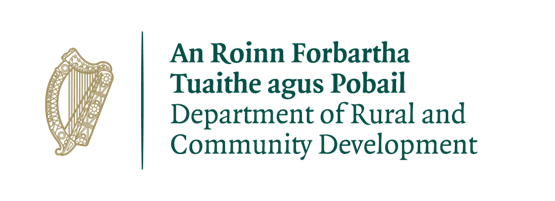 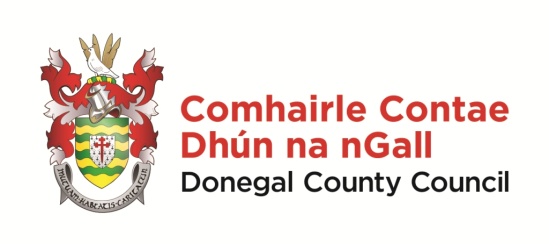 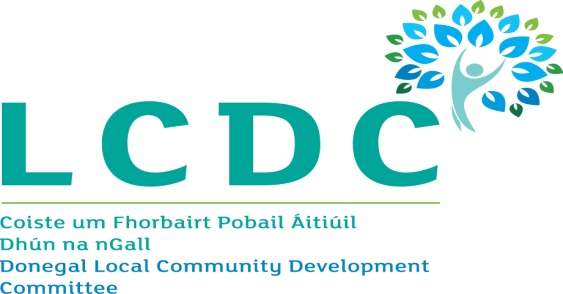 An Roinn Forbartha Tuaithe agus Pobail,An Clár Feabhsúcháin Pobail - Iarratais faoi chiste atá imfhálaithe do Bhotháin na bhFear agus na mBanI ndiaidh cainteanna le Cumann Bhotháin na bhFear, tá sé socraithe ag an Roinn Forbartha Tuaithe agus Pobail €0.5m a leithroinnt chun trealamh caipitiúil agus mionoibreacha caipitiúla i mBotháin na bhFear a chistiú.  Tá an ciste oscailte do Bhotháin na mBan chomh maith.Is ciste imfhálaithe é seo faoin gClár Feabhsúcháin Pobail reatha. Is iad na Coistí Forbartha Pobail Áitiúil (LCDCanna) a dhéanfaidh an próiseas iarratais a riar. Is féidir iarratas ar an maoiniú seo a dhéanamh tríd an bhfoirm iarratais seo. Tá gach Bothán na bhFear atá cleamhnaithe le Cumann Bhotháin na bhFear in Éirinn incháilithe chun iarratas a dhéanamh. Chomh maith leis sin tá Botháin na mBan incháilithe chun iarratas a dhéanamh.Táthar ag súil go ndéanfar an maoiniú seo a leithroinnt ar bhealach réasúnta cothrom tríd is tríd, ar na Botháin a chuirfidh iarratais bhailí ar aghaidh.  D'fhonn treoir a chur ar fáil ar an méid atá i gceist leis seo, is ionann an tsuim iomlán €0.5m agus thart ar €1,300 in aghaidh gach Bothán na bhFear atá ann faoi láthair. Níor chóir glacadh leis seo ach mar threoir amháin, toisc go bhféadfadh sé nach ndéanfadh roinnt Bothán na bhFear iarratas, nó go bhféadfadh roinnt díobh iarratas a dhéanamh ar shuim níos lú ná €1,300 nó cuid acu iarratas a dhéanamh ar mhaoiniú do thionscadal nach bhfuil feiliúnach nó go ndéanfadh roinnt de Bhotháin na mBan iarratas.TÉARMAÍ AGUS COINNÍOLLACHAFaoin gcuid seo den Chlár Feabhsúcháin Pobail, cuirfear deontais ar fáil do Botháin i leith costas caipitil mionscála. Ní chuirfear maoiniú ar fáil i leith costas oibriúcháin faoin scéim (e.g. foireann a fhostú, costais leictreachais, costais teasa, etc.).Ní mór an t-eolas a chuirtear ar fáil maidir leis an mBothán atá ag déanamh an iarratais a bheith cruinn agus iomlán. D’fhéadfadh dícháiliú a bheith i gceist agus/nó an deontas a bheith le haisíoc mar thoradh ar eolas mícheart a chur ar fáil.Coimeádfar an t-eolas go léir a chuirtear ar fáil maidir leis an iarratas ar dheontas go leictreonach.  Tá an ceart ar cosaint ag an Roinn liosta de na deontais go léir a thugtar amach a fhoilsiú ar a láithreán gréasáin.Tá feidhm ag an Acht um Shaoráil Faisnéise le gach taifead atá á gcoimeád ag an Roinn agus ag Údaráis Áitiúla. Ní mór an t-iarratas a bheith sínithe ag Cathaoirleach, Rúnaí nó Cisteoir an Bhotháin.Tá sé de fhreagracht ar gach eagraíocht a chinntiú go bhfuil nósanna imeachta agus beartais chearta i bhfeidhm, lena n-áirítear, árachas cuí, nuair is cuí.Ní mór iarratais a dhéanamh ar fhoirm na bliana 2019.Caithfear Mionsonraí Cuntas Bainc na hEagraíochta/an Ghrúpa a chur isteach leis an iarratas. Caithfear Uimhir Chláraithe Cánach / Uimhir Rochtana um Dheimhniú Imréitigh Cánach nó Uimhir um Stádas Carthanachta a chur isteach leis an iarratas.Ní mór fianaise maidir le caiteachas, fáltais/sonraisc a choimeád agus iad a chur ar fáil don LCDC nó dá gcuid ionadaithe, má éilítear a leithéid.Ní mór airgead deontais a chaitheamh agus a tharraingt anuas ón LCDC faoi dheireadh na bliana 2019.  D’fhéadfadh fianaise ghrianghrafadóireachta a bheith riachtanach le tarraingt anuas deontais a éascú.Ní mór aitheantas poiblí a thabhairt do ranníocaíocht na Roinne i ngach ábhar a bhaineann le cuspóir an deontais.Ní dhéantar, go ginearálta, aon iarratais tríú páirtí nó idirghabhála a bhreithniú.Ní bhreithneofar iarratais a bheidh deireanach.Ba chóir an luach ceart stampaí a bheith ar iarratais sa phost agus am leordhóthanach a cheadú le seachadadh a chinntiú tráth nach déanaí ná 29u Mean Fomhair 2019 ar 5pm.  Ní bhreithneofar aon éileamh maidir le haon iarratas a rachaidh amú nó a mbeidh moill air sa phost mura mbeidh Deimhniú Postais ó Oifig Poist ag iarratasóirí a thacóidh le maíomh den chineál sin.Sa chás go sárófaí téarmaí agus coinníollacha na scéime deontais, is féidir smachtbhannaí a chur i bhfeidhm, lena n-áirítear cosc a chur ar iarratais a dhéanamh ar dheontais amach anseo.Cinntigh, le do thoil, go gcomhlánaítear an fhoirm iarratais go hiomlán.  Ní bhreithneofar iarratais ar mhaoiniú nach mbeidh comhlánaithe go hiomlán.D’fhéadfadh go gcaithfeadh Comhairle Chontae Dhun na nGall sonraí pearsanta a bhailiú uait ar mhaithe le d’iarratas a phróiseáil. Déanfar faisnéis den sórt sin a phróiseáil ar aon dul le ráiteas príobháideachais an Údaráis Áitiúil, atá le fáil ar http://www.donegalcoco.ie/footer/dataprotectionstatement/ CUID 1 – D’EAGRAÍOCHTNí íocfar maoiniú i leith iarratais a n-éireoidh leo faoin gclár seo ach amháin isteach i gCuntas Bainc eagraíocht an iarratasóra.  Cinntigh, le do thoil, go bhfuil mionsonraí do Chuntais Bainc ar láimh agat sa chás is go n-éireodh leis an iarratas.Déan cinnte, le do thoil, sonraí do Chuntais Bainc/do Chuntais Comhar Creidmheasa a chur isteach leis an iarratas – ie Ráiteas ar na mallaibh. Mura ndéantar seo, measfar an t-iarratas a bheith neamhbhailí. Uimhir Stádais Carthanais: (más infheidhme): ___________________________________________Uimhir Thagartha Cánach (más infheidhme): _____________________________________________Uimhir Rochtana Imréitigh Cánach (más infheidhme): _______________________________________Mura gcuireann tú isteach Uimhir um Stádas Carthanachta nó Uimhir Thagartha Cánach nó Uimhir Rochtana um Dheimhniú Imréitigh Cánach, atá bainteach le do ghrúpa, measfar d’iarratas a bheith neamhbhailí.Cuid 2Más Bothán na bhFear do ghrúpa, comhlánaigh Cuid 2a thíos.Más Bothán na mBan do ghrúpa, comhlánaigh Cuid 2b thíos.Cuid 2a: Ceisteanna i ndáil le Bothán na bhFear:An bhfuil an Bothán cleamhnaithe le Cumann Bhotháin na bhFear in Éirinn?TÁ		NÍL	An bhliain ar bunaíodh Bothán na bhFear	________Cuid 2b: Ceisteanna i ndáil le Bothán na mBanIs maoiniú é seo atá imfhálaithe do Bhotháin. Ar an ábhar sin, táthar ag súil nach mbeidh Bothán na mBan s'agaibhse cleamhnaithe le haon mháthaireagraíocht eile. An bhfuil Bothán s'agaibhse cleamhnaithe le haon mháthaireagraíocht eile?TÁ		NÍL	Más Tá an freagra,  tabhair mionsonraí faoin ghaol, agus faoin dóigh a meastar d'eagraíocht a bheith ina grúpa de Bhotháin na mBan.Déan cur síos ar Bhothán na mBan atá agaibh, lena n-áirítear faisnéis maidir le líon na mball, struchtúr eagraíochtúil an Bhotháin cibé an bhfuil critéir ar bith ag baint le ballraíocht a fháil, an phríomhbhéim sa Bhotháin maidir le gníomhaíochtaí, etc.CUID 3 – Mionsonraí maidir leis an TionscadalCad chuige a n-úsáidfear an maoiniú?Cathain a dhéanfar an ceannachán?	________________ Nóta Tábhachtach: Cuir doiciméid tacaíochta faoi iamh: Má tá costas iomlán an tionscadail níos lú ná €5,000 agus nach bhfuil baint aige le hoibreacha foirgnimh/tírdhreacha/tógála, ansin cuir meastacháin ó thriúr soláthróirí neamhspleácha ar a laghad leis an bhfoirm seo. Déan teagmháil, le do thoil, i ngach cás eile le lcdc@donegalcoco.ie chun eolas a fháil maidir leis na doiciméid tacaíochta atá riachtanach.Luaigh, le do thoil, an bealach a bhfuil sé beartaithe ag do Bhothán aitheantas a thabhairt go poiblí don Roinn, don Údarás Áitiúil nó don LCDC. Tabhair ar Aird: Ag brath ar an tsuim a bhfuiltear ag déanamh iarratas ina leith, d'fhéadfadh sé a bheith chomh simplí le haitheantas a chur ar lipéid an trealaimh, nó ar fhógraí/chomharthaí nó in aon nuachtlitreacha a dhéantar ar bhonn áitiúil.CUID 4- DEARBHÚAinm an BhotháinSeoladhÉirchódAinm TeagmhálaRól sa GhrúpaUimhir TheileafóinRíomhphostLáithreán GréasáinAinm Teagmhála EileUimhir Theileafóin EileSeoladh Ríomhphoist EileAn tsuim a bhfuiltear ag déanamh iarratais ina leith:€€An cuid den chostas an tsuim seo nó an é an costas iomlán atá i gceist?Cuid den chostasAn Costas IomlánMás cuid den chostas atá i gceist, tabhair costas measta ar an gcostas iomlán a bheidh i gceist:€€